COMUNICADO Nº 31CONVOCATORIA A PROFESORES DEL RANKING DE LA UGEL ACOMAYO AÑO 2021La comisión de contrata docente de la UGEL Acomayo en aplicación del D.S. Nº 015-2020 MINEDU, comunica a los profesores que se encuentran en el Ranking del nivel primario, como sigue : La adjudicación de plazas será el día miércoles 4 de agosto de 2021 a horas 4:00 p.m. en forma virtual por la plataforma zoom:EL LINK DE ADJUDICACIÓN ES EL SIGUIENTE:https://us02web.zoom.us/j/88499836847?pwd=YStURldjQXVjUXNjSVRIYUFpZ1ZmQT09PLAZAS VACANTES: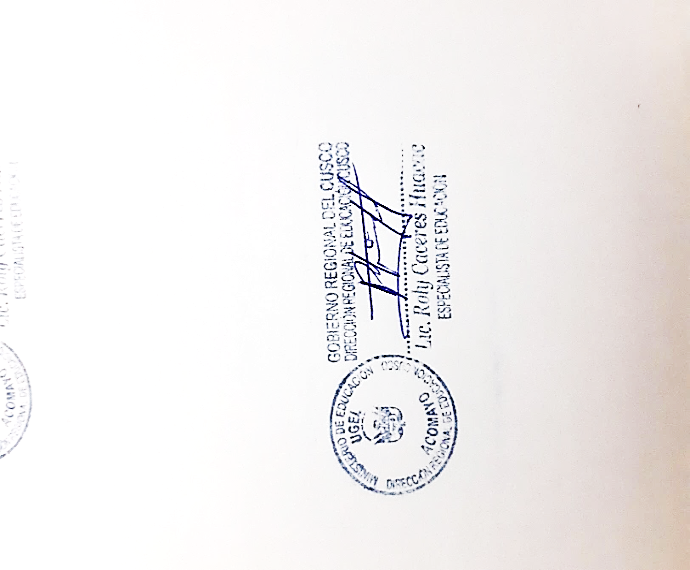 Acomayo, 02 de agosto de 2021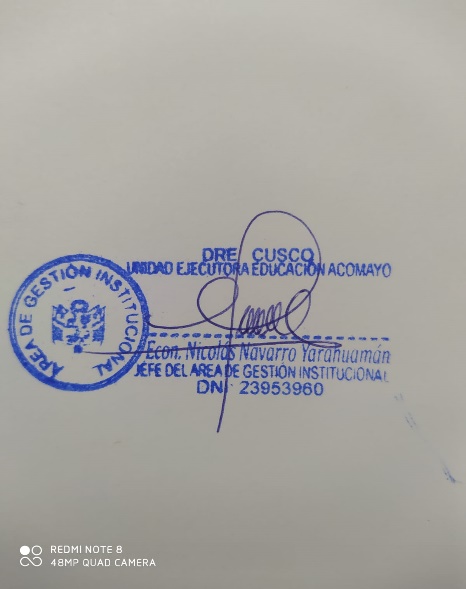 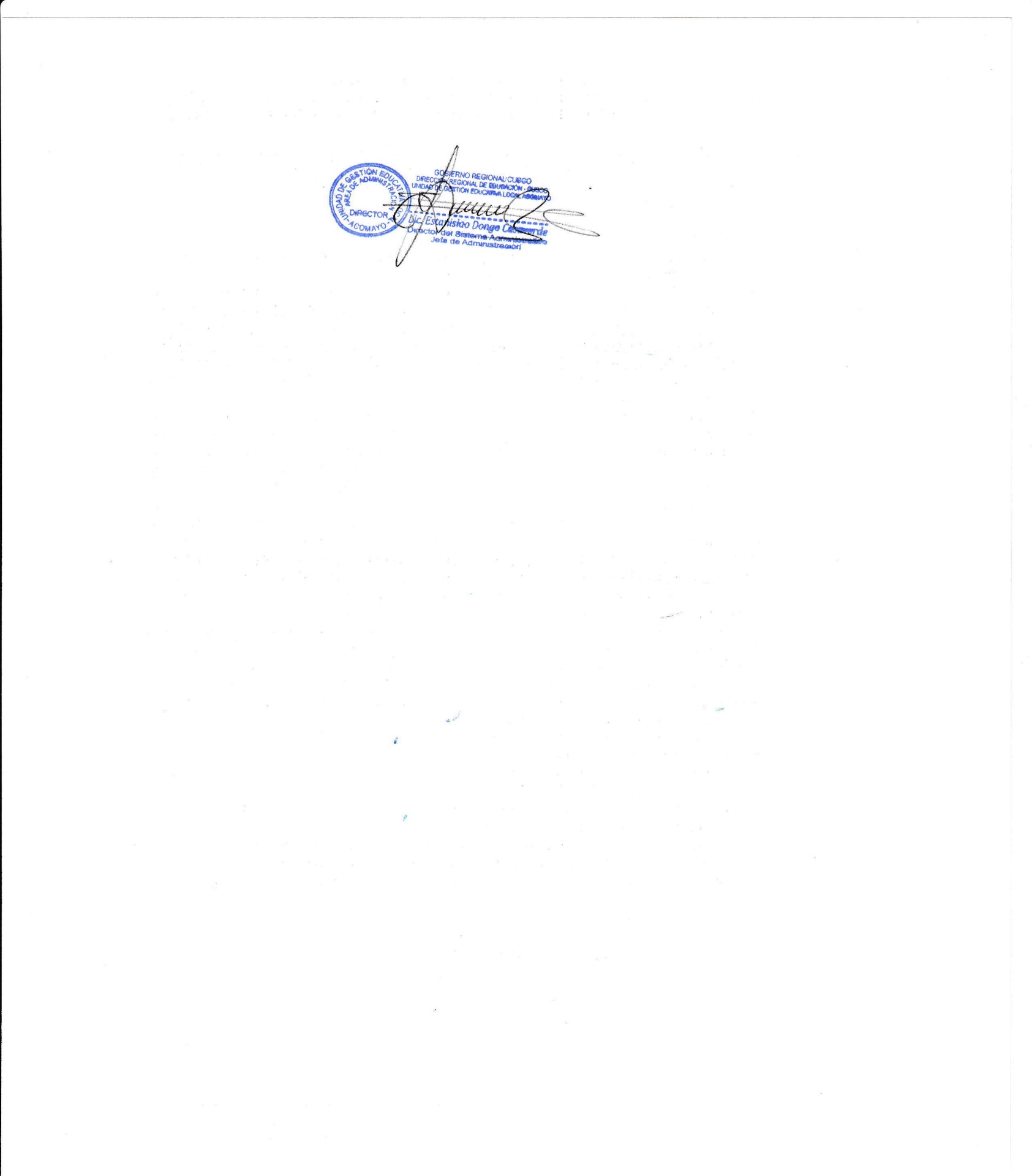 NIVEL EDUCATIVONOMBRE DE LA INSTITUCION EDUCATIVAESPECIALIDADCODIGO DE PLAZAMOTIVO DE VACANTEJOR. LABPrimariaI.E.N° 50051Primaria422201210614Por Cese de la prof. Carrasco de los Rios Carmela30 Hrs.